Publicado en Madrid el 31/01/2024 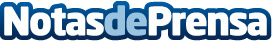 Borja Díaz, CEO de Allianz Partners España, participa en ‘CEO Talks Meeting’ de Business InsiderLos líderes de las empresas más importantes de nuestro país han debatido sobre sus responsabilidades y sobre cómo gestionan a las personas y a sus organizaciones desde un punto de vista humano. Todo ello, bajo la presentación y las conclusiones de Xavier Marcet, experto en estrategia y liderazgoDatos de contacto:Prensa Allianz Partners Allianz Partners España618082983Nota de prensa publicada en: https://www.notasdeprensa.es/borja-diaz-ceo-de-allianz-partners-espana Categorias: Nacional Seguros Innovación Tecnológica Consultoría Actualidad Empresarial http://www.notasdeprensa.es